 © - Hovercraft Club of Great Britain Ltd  - May 2018Hovercraft Club of PO Box 328, Bolton, Lancs. BL6 4FP. 01204 841248info@hovercraft.org.ukwww.hovercraft.org.ukThe information contained within this publication must not be copied or duplicatedwithout prior permission of the Hovercraft Club of Great Britain Ltd.CONTENTS1.	INTRODUCTION	11.1	General	11.2	Reference Publications	12.	race officials	22.1	Introduction	23.	ADMINISTRATION ROLES (Pre-race weekend)	23.1	Introduction	23.2	Membership Officer	23.3	Racing log book Officer	23.4	Records Officer	33.5	Insurance Officer	34.	ADMINISTRATION (Race Weekend)	44.1	Introduction	44.2	Administration Coordinator	44.3	Lap Scorers	44.4	Fees Officer	45.	RACE OFFICIALS	55.1	Introduction	55.2	Race Director	55.3	Deputy Race Director	55.4	Chief Marshal	65.5	Health and Safety Officer	85.6	Drivers Representative	95.7	Junior Mentor	95.8	Appeals Committee Member	95.9	Designated tester	95.10	Medical team	106.	MARSHALS	116.1	Introduction to marshalling	116.2	Expectations of marshals	116.3	All marshals must:-	116.4	Incentives to marshal	116.5	THE MARSHAL TREE	126.6	The 4 ‘Pros’ of Marshalling	127.	Marshal Roles	137.1	Paddock Marshal	137.2	Start Marshal	147.3	Grid Marshal	157.4	Flag Marshal	157.5	Muscle Marshal/Spotter	167.6	Recovery	167.7	Water Recovery	167.8	Course Construction	177.9	Marshal Support	178.	OTHER ROLES	178.1	Assistant to the Race Director	178.2	Commentator	188.3	Lead Photographer	188.4	Paddock warden	188.5	Video team	198.6	Transport Officer	199.	Appendix A:- COMMUNICATIONS	209.1	Radios	209.2	Radio Calls	202.	Appendix B:- Flags and Boards	219.3	Flags	219.4	Boards	219.5	Red Flag Incidents	2210.	Appendix C:- EQUIPMENT	2310.1	General	2310.2	Flag Marshals	2310.3	Start Marshal	2310.4	Paddock Marshal	2310.5	Course Construction / Recovery	23INTRODUCTIONGeneralThe purpose of this document is to explain the general expectations of being an HCGB race meeting official and the more specific roles, responsibilities and actions of particular jobs.It is broadly divided into four areas:Administration roles (Section 3)Race officials (Section 4)Marshals and Marshal roles (Section 5)Other roles (Section 6)Reference PublicationsTable -:- Reference Publicationsrace officialsIntroductionThis document will explain the officials role and marshalling structure within HCGB race meetings and provide an insight into the relationships between the various duties to show how they integrate together to form an effective and essential part of any race meeting. It is important to realise that no one marshalling duty is more important than another. Each discipline has an essential and well defined set of responsibilities and only by understanding each others roles, as well as our own, can we develop into a truly effective force, commanding the respect of all associated with the sport. This document will not tell officials how to do every aspect of their job, in every situation that will ever arise.  It can be argued that this can best be done through training sessions and actually gaining experience by doing the job at a race meeting. However the document is intended to emphasise a few important points and highlight the many important factors and responsibilities of different officials.This document applies to the HCGB Inland racing season only.  Other events such as cruises and open water races are not covered in this document, although they are promoted and encouraged by the club as a whole.At each race meeting there is a trophy awarded to the ‘official of the weekend’ for somebody who has made a major contribution to the event being held. This includes members of the marshal team. There is also an annual award for the best official awarded at the HCGB AGM, voted for by the club members.  All officials have the opportunity of winning this award and gaining further recognition of their efforts.ADMINISTRATION ROLES (Pre-race weekend)IntroductionPrior to racing there are a number of actions that need to take place to ensure that all drivers are registered and have completed the necessary checks. These include;-Membership OfficerRole – To maintain the HCGB membership database Before the seasonProvide lists of current members to officials as requestedEnsure membership payments have been receivedDuring the seasonCollect, process and record any membership renewals or new membership applicationsProvide an up to date membership lists to race control and identify any members due to expire Update Records Office regarding lapsed members or drivers requiring licences who are not club membersLiaise with Insurance Officer to ensure any insurances issued for EHF or other non HCGB events are for valid HCGB club membersRacing log book OfficerRole - To record information relating to hovercraft and issue racing log booksBefore the seasonObtain blank log books and print stickers for amendmentsDuring the seasonCollect log books and new registration forms from race controlEnsure new registrations and replacement log books have been paid forIssue new registration log books, replacement log books from registration form scans or make log book changes and re-issueKeep a record of all log books issuedLiaise with the Chief Scrutineer over any issuesAt the end of the season Scan registration forms, temporary log book slips and file (keep originals for a year then shred)Records OfficerRole - To keep up to date and accurate records of racing data, for use by the administration coordinator and other officials during a race meeting.Before each race meetingUpload the latest membership file onto the lapscoring softwareCheck eligibility and issue full, novice and junior licences and racing numbers that have been purchased via the shop-emailing licences, construction, racing regulations and (where appropriate) new driver handbooks to drivers.Provide commentator with list of new race numbers issuedProvide Race Control with daily signing on sheets, list of issued racing numbers, seasons points to date (or last season for first meeting), lapscoring computer with back up software, (memory stick), list of novices and juniors to complete manoeuvrability test, racers needing membership, novice drivers due to qualify at event and a ream of A4 paperBe available for any licence/race number enquiriesAfter each race meetingCheck race results and send event points and season positions to website for publicationFile and store all race meeting paperwork (results/lapcharts/signing on sheets)End of season produce new list of numbers based on top 5 results and numbers used the previous season.Insurance Officer Appointed by the HCGB CouncilRole – To ensure that there is adequate insurance cover in place for all racing eventsBefore the seasonEnsure that the HCGB van has adequate insurance cover for the year, for any driver who has a clean, valid driving licence and is over 25 yearsProvide copies of the policies to the Health and safety OfficerDuring the seasonCheck, administer and provide paperwork for any insurance applications received for EHF/WHF events via website paymentsProcess any HCGB insurance claims via the insurersAt the end of the season evaluate the insurance cover from the year and modify the cover as necessary.ADMINISTRATION (Race Weekend)IntroductionDuring a race meeting there are a number of roles that will ensure that the event administration runs smoothly, ensure racing is fairly recorded and provide information for drivers. These include;-Administration Coordinator Appointment by Competitions Committee as a statutory member.Role- To ensure the smooth running of race control during a race meetingBefore the seasonRecruit, train and rota a team of lap scorers for each race meetingDuring a race meetingProvide signing on sheets for drivers briefing and a copy for the paddock marshalCheck all drivers have signed on, team members have been identified, update qualifications and add information to the computer. Produce grid sheets for start marshals.Check and publish race results. Print, display and manage meeting results..Deal with any other issues arising in race control eg collect fees, communicate on the radio, allocate numbers etcAfter a race meetingFile results for records officer.Lap ScorersRole – To determine the position of craft in a raceDuring racingTo assist the administration co-ordinator in the smooth running of the racing by copying paperwork and compiling lists as requestedTo count the number of laps a craft completes in a race by recording the race on a lapchart or computerTo check results against the ELS or a running listFees OfficerRole – To be responsible for the site and race entry fees paid by drivers and their supportersBefore a meetingMonitor and record those paying fees using the online club shopDuring meetingBe available at race control to collect and record fees paidDistribute wrist bands and insurance stickers to driversAfter the meetingReconcile and bank cash fees takenRACE OFFICIALSIntroductionTo ensure that racing is safe and fair the HCGB Competition Committee will annually appoint a Race Director, Chief Marshal and Safety Officer. They will also select members who can be approached for an appeals panel, designated testers and determine medical cover through a tender process. The Scrutineer committee will identify a Chief Scrutineer for each race meeting. Race DirectorAppointment by Competitions Committee as a statutory memberRole- The Race Director has overall control of the race meeting, and is responsible all aspects of racing.Pre-seasonAttend Competitions Committee meetings and prepare reportsBe familiar with all the rules and regulationsReview new rule changes and make recommendationsDaily – before racingWalk the courseAttend marshals briefingPrepare and deliver drivers briefingSign on and brief drivers who sign on late Deal with racing queries and concernsLiaise with the local branch (Assistant to the Race Director) about issues and problems (locals, engines off time, wildlife etc)During racingHave overall control of the race meeting and be responsible for all aspects of the racingCirculate around the course during racing checking areas of concern and for potential problemsMonitor the practices/racing, observing driving standards, enforce the rules and issue penaltiesWork with Chief Marshal, Safety Officer, Deputy Race Director and Race Control to ensure the racing programme is safely and efficiently delivered within the available time and regulationsWork with Race Control to deal with administrative queries and rule interpretationObserve novice junior and colt racers and sign licensesLiaise with drivers rep and junior mentorsDeputy Race DirectorRole- To deputise and support the Race DirectorPre-seasonBe familiar with the rules and regulationsDuring the seasonDeputise for the race director when delegated to do so or the Race Director is unavailableDeal with non-racing specific problems that arise during the day and liase with the Assistant to the Race Director/local branch Support the Race Director and perform delegated responsibilities eg Junior races and testing, briefing novice drivers, monitoring red flag reportsWalk the course Attend Marshals briefingSupport or prepare and deliver drivers briefingChief MarshalAppointment by Competitions Committee as a statutory memberRole-To lead, manage and support the marshal team to deliver a safe and efficient racing programmePre-seasonAttend Competition Committee meetings and prepare reports, ensure that all matters affecting marshalling are brought to the Competitions Committee and addressed when necessary.Purchase new equipment (as agreed by Comps in end of season report) claim spend.Replace/repair existing equipment eg batteries, stop watches, clip boards, whistles (ensure siren is serviced and has new batteries)Make up new laminated programmesUpdate and print off season paperwork, date, collate and storePrint copies of HCGB (and EHF) season documents (rules, appeals procedures etc)Purchase Marshal support items including sun cream, hats, tea & coffee etcDevise and deliver pre-season/start of season trainingReview new racing rules for briefing marshalsUpdate and circulate officials guideCheck and organise equipment in race controlBrief new positions/rolesMaintain Facebook pageRecruit new marshalsDaily – before racingOpen race control (7.30-8.00)Put out all equipment for briefingWalk the course (determine grid size, flag positions, safety etc) check paddock and start areas for issuesPrepare and deliver marshal briefing, allocate roles, describe the course, weather implications, etcBrief and clothe new recruits! Liaise with medics check expectations, access, inform them of marshals with first aid experience etcAttend Drivers briefing (pass on messages/marshal recruitment)Find recovery drivers, vehicles and trailers as appropriateFind volunteer for marshal support, arrange transport and access to equipment, hot water and goodies!Distribute equipment (boards, boxes, clipboards and forms etc) Check radios have been collected eg chief scrutineer, race control, medics etcCheck signing on sheets are completed etc (ensure membership!) distribute signing on boards to race control, commentators etcDeal with queries and issuesRestore equipment if raining!Assess the capabilities of marshal and allocate roles as appropriate.During racingEstablish key positions for visibility depending on craft speed and drivers abilityCirculate around course marshals (once per set of races) and regularly liase with start and paddock marshalsEnsure drivers and craft on the course are in safe positions when not on the racing line.Ensure the distribution of additional equipment and resources needed during racingDeal with incidents as appropriate (immediate review, actions - including calling the medics and deployment of marshals, clearing the course and resuming programme)De-brief those involved in any incident particularly red flagsLiaise with Race Director, Health and Safety Officer and race control on matters arisingMonitor timings and establish breaks (inform commentator) and race control.Ensure photographers are briefed and signed on (lead photographer if possible) and non-marshals entering the course are signed on and dressed appropriatelyAfter racingShare any information with marshal team, time of next briefing etcCollect in all equipment and repack it into race control or ensure that it has appropriate overnight storage. Dry out if necessary.Collect in all daily paperwork and replace with next daysPrepare briefing for the following morning, check weather, positions etcLock up race control (aprox 6.00-7.00)Between race meetingsCollate and store paperwork for Health and Safety officerThank marshals for attending event and recruit for next eventSort out those eligible for free/subsidised camping for next event (if appropriate)Purchase supplies for marshal support (including milk). Claim expenditure.Take home, wash and dry coats and clothing/equipment (throw bags) etc. Also repair as appropriate.End of seasonThank all marshals for contribution and collect feedback and comments.Stocktake all equipment and review quantity and state. Wash and repair as appropriate. Return to transport officer.Collect all paperwork, collate statistics and give to Health and Safety OfficerWrite end of season report and attend Comps de-brief meetingUpdate marshal facebook page, and remove those no longer marshallingHealth and Safety OfficerAppointment by Competitions Committee as a statutory memberRole- To ensure that all race meetings are run in accordance with Health and Safety requirementsBefore the seasonEnsure that the latest Health and Safety Policy is signed by the current HCGB Chair and all other documents relating to Health and Safety are signed and up to dateEnsure that copies of insurance certificates and equipment certificates are in the Health and Safety folderPre-seasonCollect Risk Assessments from event organisers 3 weeks before the race weekend and forward them to the local council (Safety Advisory Group) for approval and an events licence. Attend SAG meetings if required.Ensure local emergency services are aware of our event if not informed by the local SAGCollect information from medical providers and catering teams due to be in site. Add this to Health and Safety file.Contact HCGB council members with responsibility for communications (facebook etc) to distribute the safety briefing notices.Ensure all the fire alarms are workingDaily –before racingWalk the course considering particularly safety for members of the publicDistribute the fire alarm call points as shown in the safety noticesWalk the site and advise the local branch about alterations required Attend marshal and drivers briefing to make safety announcementsEnsure the Race Director and local branch sign off the paperwork before racing can beginDuring racingContinue to watch over the campsite, paddock and public viewing areas whilst the event goes on and advise the Race Director and local branch of issues arisingComplete incident forms for anything related to marshals or the general publicAfter the race meetingReport serious incidents that have occurred to any officials or members of the public to the HSE under RIDDOR and follow up as appropriate.Follow up any discussions with the SAG group to deliver any improvements needed for a future event.After the seasonCollect all signed documents and incident paperwork from the Chief Marshal and store for 5 yearsAnalyse paperwork to assess the seasons incidents (and patterns from previous seasons) for recommendations to Competitions committeeAttend Competitions Committee (& Council) meetings and prepare reportsKeep up to date with new HSE regulations and guidance. Update the Health and Safety file as necessary. Review any motorsport prosecutions and produce reactive risk assessments.Review the guide to running race meetings HC129 (green book).Drivers RepresentativeAppointment by Competitions CommitteeRole –To collect and represent the views of drivers to race officials and on the competitions committeeBefore racingWalk the course at the start of a eventAttend drivers briefingDuring a race eventBe available to drivers to discuss their opinions of the race event including the courseLobby the Race Director and Competitions committee as appropriateAfter the seasonPresent a written report to Competitions Committee summarizing the season from a drivers perspective and highlight any concerns for discussionJunior MentorThe position is offered to a recently graduated Junior driver by senior race officialsRole – To be a peer mentor to junior and colt drivers to improve their driving skills and understanding of the racing environment.Before racing Attend drivers briefing and meet with the junior and colt driversWalk the course with the junior and colt drivers to highlight any issues and discuss how best to drive itDuring racingObserve the junior and colt racesFollow up any concerns from the Senior Race OfficialsMentor new driversAppeals Committee MemberDesignated testerRole – To ensure that both new novice and junior drivers meet minimum standards of craft control before being issued a novice/junior licenseBefore a meetingA nominated list of testers (in the Racing Regulations) will receive a briefing on the procedure and expectations of a testerTesting guidelines are available at race controlTests and mentoring will generally take place during a break in racing or on a separate area from the race courseA successfully completed Test Certificate should be passed to race control to update records at the race meeting, then passed to the Records OfficerMedical teamAppointment is subject to a tendering process operated by the Competitions CommitteeRole- To provide emergency medical support when incidents occur.Before the seasonA medical tender is issued and a successful team appointedDuring the seasonProvide a qualified and experienced motorsport medical team including paramedic.Provide a 4x4 support vehicle able to be quickly deployed across a courseDeliver a first response refresher training session for all marshalsDuring a meetingAttend Marshals briefing and advise the team about water temperatures and potential hazardsLiaise with the Chief Marshal on previous days incidents, issues and advise on risks including ability of injured drivers to race againStand by to attend on incidents when requested by the Chief MarshalConduct medical assessments of drivers and officials involved in incidentsProvide 24 hour medical cover and advice on general medical incidentsRecord incidents attended and complete associated paperworkAfter the seasonProvide a review of the season for competitions committee and Health and Safety officer, including incidents attended, number of ambulances called and a breakdown of treatments received.MARSHALSIntroduction to marshallingThe Hovercraft Club of Great Britain has good reason to be proud of its marshals and the very considerable contribution which they make to both establishing and maintaining the sport. The Club is grateful for the time marshals devote to their duties, not only during races, but whilst practice is happening, and at times away from the course, during briefings and at the training sessions.Marshalling is a challenging, satisfying and vital role within the sport. When done well, it rightly receives the respect and recognition of all those, both from within and outside of the sport.The objective of the HCGB is to be the best and this includes having the best marshalling force in the business.  Marshalling is unquestionably a very important role in motor sport and it is true to say that, without marshals the sport may continue but would not be as safe, competitive, enjoyable or popular. Marshalling is very much about good teamwork and working together in a disciplined and professional manner. Understanding each other’s roles and responsibilities, as well as our own, will go a long way to developing team spirit, leading to improved efficiency in the way in which we all work together.Expectations of marshalsMarshals are volunteers, and the HCGB appreciates that individuals choosing to marshal also have other needs and commitments. However, race meetings depend so heavily on the marshal team that a commitment to officiate at a meeting must never be undertaken lightly. Someone who is reliable, dedicated and conscientious at all times. Someone who can work as part of a trained and disciplined team. Someone who can work under pressure in a professional and disciplined way. Someone who will never leave their duty uncovered without permission. Someone who understands that motor racing can be dangerous and always acts accordingly, conscious of the safety of others as well as their own. All marshals must:- Come prepared and be willing to work hard!Be aged 14 years or overSign on daily (mandatory). Under 16’s need to be countersigned by a parent or guardian.Accept the risk associated with motor sport and agree that no claim will be made to HCGB for any damage caused or injury received.Arrive on time to all official marshal duties.Be adequately dressed for the duties assigned to them. Be suitably equipped.Be suitably trained to carry out the duties effectively.Take responsibility for any HCGB equipment used.Not be under the influence of drugs or alcohol.Incentives to marshal With your skills and attitude to the job you will have the knowledge that you are enabling great racing, by giving drivers the confidence to push it to the limit, and therefore providing great entertainment for the spectators.Marshals at HCGB meetings with the agreement of the Chief Marshal and race organisers, may receive discounted site fees for any days that they offer their services. At certain courses marshals may also receive meal tickets and the opportunity to queue jump at food establishments within the HCGB race site.  Marshalling is fun!The Marshall Tree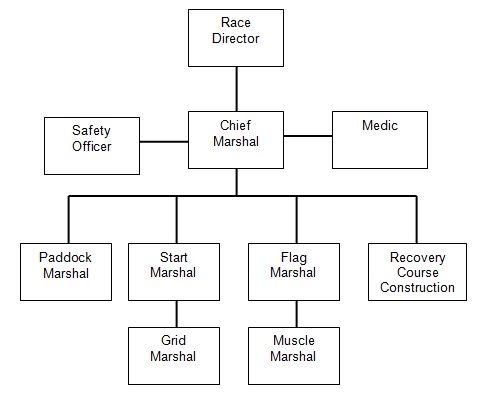 Please note: - This tree shows only the positions of the different marshal entities.  It is by no means a communication tree, as at some point it may be necessary for different marshals to speak to each other.  However it should be noted that during racing communication should be restricted to race information and should be kept to a minimum to ensure the radio frequency is available at all times for emergency situations.The 4 ‘Pros’ of Marshalling‘Pro’tect – ALL marshals should be on the course to protect the drivers, themselves craft, other marshals and general public from harm.  They should also be working to protect the accurate running of the race programme, and the good name of the HCGB. ‘Pro’fessional – ALL marshals should remember it is important for a marshal to create a professional impression for racers and the public.  The job should be seen as the role of responsibility that it is.  Although nobody is getting paid individuals should treat it with as much importance as a paid job.‘Pro’-active – ALL marshals should be ready to deal with any incident before it happens.  If we can be pro-active and stop incidents happening then we will not then need to react to the incident itself.‘Pro’mote – ALL marshals should be promoting the HCGB as a whole.  Don’t forget that, although as marshals you are there for the racing, there are many other elements in the world of hovercraft, including cruising, building, model hovercraft and more, and as an ambassador of the HCGB you should be conscious of the image you present to the public.Marshal RolesPaddock MarshalRole- To ensure that the craft entering the race course are suitably equipped to do so and to run the race programmeDaily-before racingCollect equipment from Race Control including boards, siren, clipboards (programme & scrutineering), equipment boxCollect a copy of the signing on sheets after drivers briefingDuring practiceWhen advised by the Start Marshal begin the practice by putting up the P board and formula number, use the siren and record the time on the programme clipboardStop craft at paddock exit and check the driver is signed on against the correct number, check discrepancies with race ControlCheck the craft lanyard works, that it is displaying an insurance sticker and activate timing devise if appropriateCheck drivers are correctly kitted out (helmet, gloves, secured lifejacket, shoes) Continue to time the practice, inform Start when there are 2 minutes leftClose the practice by taking down the boards.Call and record the next practice. Release craft only when Start has cleared the course.If a red flag is called stop the timing of the practice and resume timing when the course is clearDuring racingPut up formula number and 10 minute board at agreed time, record the time and use the siren. Repeat at 5 minutes to race startAt 2 minutes before the race radio Start and remove the 5 minute board.Stop craft after the 2 minute board has been shown on the gridComplete all the pre-race checks for all late starters (as completed in the practice)Release late starters when all craft have left the gridAgree with Chief Marshal timings between races and when to call the next raceIf a red flag in called immediately call the next race and hold the craft in the paddock until the situation is resolved. Check with race Control if the race will be re-runLiaise between the family of any driver involved in the red flag incident and the course marshals/medicsRecord numbers of craft involved in red flag incidents and any defects spotted by course marshals for the Chief Scrutineer to reviewLiaise between drivers and course marshals. Inform Race Director about issues and complaintsAfter racingReturn equipment to Race Control or a secure locationReturn clipboards to Chief MarshalStart MarshalRole – To start and finish races and manage the availability of the course for racesDaily –before racingDetermine pole position (with Race Director) and advise Race ControlPaint the grid (check with Race Director and Safety Officer) and advise Race ControlMake sure lights are in correct position (check all drivers can see them) and that they workCollect all boards & flags (1 & 2 minute, hold, last lap, Union Jack and chequered flag)During racingEnsure all marshals and officials are in position 5 minutes before practice/racing startsStart and run practice/racing according to the programmeLiaise with Race Director/Chief Marshal on timingsMake sure that the craft entering the course do so safelyCollect grid sheets from race control and grid up racesLiaise with Race Control over craft and drivers omitted from the grid sheets and issuesCheck drivers are wearing helmets, life jackets, have limbs covered and no loose items hanging about eg long hair, strapsCheck craft have insurance stickers, lanyards work properly or call the Chief ScrutineerStart the race by showing the 2 minute board when advised by the Paddock Marshal and give an audible signal (whistle), follow with the 1 minute boardCheck all lanyards are attached to the drivers, helmet straps are done upRemove from the grid any craft which are broken downHold the start of the race with the H board if necessaryTo start the race point at the lights, follow starting routineCall a false start if necessary and re-grid (late starters to the back of the grid)When lights fail start the race by waving the Union jack flagMonitor craft positions with Race ControlWhen the leader approaches the last lap show the last lap boardFinish the practice/race with a chequered flagClear the course downAfter racingReturn equipment (boards & flags) to race controlArrange for lights to be stored if necessaryRe-paint the grid when neededGrid MarshalRole- To ensure that drivers are suitably equipped and positioned to start a raceDuring racingAlways follow the instructions of the Start MarshalPosition each craft on the grid according to its race number using grids provided by Race Control.Check that the lanyard cuts the craft engine completely and that drivers are wearing a lifejacket, gloves, helmet and that their arms are coveredOn the 1 minute board check drivers have their helmets done up and lanyard attachedIf a craft breaks down on the grid before the race begins remove the craft under the guidance of the start marshalFlag MarshalRole- To manage a section of the race course, communicate any issues or activities taking place to race officials and driversPre-seasonAttend marshal trainingPurchase or borrow appropriate orange clothing for different types of weather and conditions also essential equipment eg thermal mug, sun hat etcInform the Chief Marshal and/or Medical Team about any significant health issuesRead the officials handbookComplete a season participation form including available datesDaily – before racingAttend marshals briefing and sign onCollect general equipment including a set of flags, fire extinguisher, radio with headset and red flag blanket.Collect equipment appropriate for your flag point eg throw bag, false start, floatation devise etcEnsure that you are clear about the exact location of your flag point and check the area for items that could cause issues eg protected birds, poorly buried paths, stones on the courseReview the safety of yourself and any officials positioned at your point during racing and request additional protection if neededBrief your muscle marshals about your expectations and their role (to act as spotters, run onto the course only when told to, position during racing etc)During racingPosition yourself and any other officials standing with you in a safe position behind catch netting and/or be able to move quickly if a craft should approach that is out of control. Remain in your position during racing as long as you are safe to do soObserve the course between your position and the next hover point (around the course in number order)Report any significant damage to the course, craft and racing incidents Call for recovery and course construction when needed or when Start clears the course. Assist in the recovery of craft between racesInform the Chief Marshal if the medics are needed following a red flag callBe prepared to assist medics and the Chief Marshal when incidents occurManage and instruct any muscle marshals at your pointObserve any photographers on the course to ensure that they are not in a position that you consider dangerousAfter racingReturn equipment including radios to Race ControlMuscle Marshal/SpotterRole- To support the flag marshal with management and maintenance of a section of the course or by observing, acting and reporting activities on parts of the course that they may not be able to view. During racingMove from the position only when asked to do so by the flag marshal or in immediate dangerTell the flag marshal about any incident or observations during racing that may need to be reportedBe prepared to act on your own initiative if dangerous situations developBetween races and practices clear the course of any debris or obstacles including broken or abandoned craft and assist with course constructionAssist with red flag incidents as directedRecoveryRole – To keep the course clear of stranded craft and return the drivers and their craft to the paddockDuring the meetingSecure an appropriate vehicle and trailer to recover craft and be responsible for its useMaintain radio contact and be positioned beside the course to await instructionsOnly recover craft during races when directed to do so by the Chief MarshalAssist with the transport of the marshal team as requestedWater RecoveryRole – The safe return of craft and drivers to a safe point of land following an incident or vehicle breakdownBefore racingDue to the nature of this role water recovery personnel should have appropriate qualifications, experience and personal equipment for this roleDuring racingEnsure and maintain radio contact whenever operational.Recover any drivers who get into difficulty on the water part of a course.Recover any disabled craft using blue barrels if appropriate.Re-position and recover any course markers as required.Attend any incidents that occur on the water and be prepared to take medics onboard if necessary.Water recovery should only be attempted during racing under a waved blue flag and with the Race Directors permissionCourse ConstructionRole – To carry out repairs or changes to course infrastructure during or between racesDuring the meetingSecure an appropriate form of transport to quickly and easily access all areas of the land-based course Equip the transport with basic construction tools including thumpers and spare post etcMaintain radio contactRe-build, re-position or replace course markers as appropriateMarshal SupportRole – To provide welfare support to the officials and marshals during the racing dayDuring the meetingTo circulate the course regularly providing drinks and snacksAnticipate changes in weather conditions and offer appropriate solutions eg sun cream, hats, waterproof coatsTo help move personnel around the course when neededTo assisted with incidents when appropriateOTHER ROLESThere are number of roles that club members perform that enhance the racing and assist other officials perform their tasks more effectively.Assistant to the Race DirectorAppointed by the local branch Role- To act as the focal point between the racing officials and the site specific arrangements for the eventDuring the race weekendWalk the course on the first morning and arrange for changes to be made if requiredLiaise during the event with the Health and Safety Officer on safety issuesEnsure adequate fuel for the generator and boatsEnsure that the branch provides a recovery driver and vehicleHave knowledge of site specific details eg engines off time, no go areas, wet weather routes etcArrange local branch members to attend to jobs that may arise eg ferrying people to hospital, emergency on site numbers etcCommentatorRole- To keep club members and the general public informed about the racing and event detailsBefore the seasonCheck all PA equipment and repair/replace if requiredCheck media trailer for roadworthinessContact Records Officer for new seasons race numbers/namesCollate and print drivers listsBe aware of any rule changes During the seasonTow the trailer to and from eventsEnsure any equipment that is faulty/damaged is repaired/replacedDeploy media trailer and locate speakers in the public area and paddockProvide race commentary and formula overview prior to the raceMake public information announcements eg paddock opening and closing times, changes to the programme, safety announcements, details of HCGB activities and events, promote the club on facebook/twitter and the websiteLead PhotographerRole – To brief and advise photographers about course protocols when going on to the course to photograph the eventDuring the meetingTo ensure photographers read and understand the guidelines and sign on To continue to observe and advise them about their safety on the courseTo ensure they are wearing high visibility clothing To escort photographers across the course and ensure that they are safely positionedTo be in radio contact with the Chief Marshal Paddock WardenRole – To support the Paddock Marshal by ensuring that all areas of the paddock are being used in a safe manner, according to HCGB guidelinesDuring the meetingTo ensure that all those in the paddock during racing and practice are HCGB members wearing wristbandsOpen the paddock after racing has stopped or for a break. Clear the public from the paddock when the racing/practice begins again.Pick up litter and advise members/drivers on general tidiness and keeping access routes clear.Ensure that there are no flames, smoking or Vaping takes place in the paddock. Check those in the thrust test area are suitably clothed.Assist the paddock marshals find and deploy scrutineers and run errands for other officials as appropriate.Ensure craft movement is at walking pace. Video teamRole- To be responsible for producing the video recordings of the racing that are played on the internet.Transport OfficerAppointment by Competitions CommitteeRole-The role of the transport officer is to keep all equipment and vehicles in a working condition.Before the seasonAll fire extinguishers need to be serviced and a record handed over to the Health & Safety Officer. The van needs an mot, service and tax. Insurance is dealt with by the HCGB Insurance Officer, but a check before the season starts is always worth doing.Any trailers need the brakes, lights, tyres, hitch and body condition checking.The generator oil needs changing if required and a new fuel filter fitted. It will need to be run before the season starts.The club boat will need to be checked for leaks and the engine run ( in water ). The trailer lights, tyres, bearings, hitch, number plate and straps need to be in good condition.Do an inventory of all equipment.Check condition of all cones, markers, catch netting and noodles, replace if needed.Renew breakdown membership.During the season Refill any used extinguishers.Repair any broken or damaged equipment.End of Season Remove fuel from boat.  Clean out race control.Compare inventory from the start of the seasonAppendix A:- COMMUNICATIONSRadiosCertain marshals on the course will be given a 2-way radio to assist with communication between points.  It is essential the radio is used only when needed and the correct protocol is followed.Each marshal with a radio will have a specific call sign depending on their location.  Flag points are called “Hover 1, 2, 3 so on”; other points are given their working title “Grid, Start, Chief etc”Radio communication should be clear and accurate at all times.  Marshals with a radio must pay attention to their radios, as vital communication must get through to the relevant people at all times.  Failing to do this could result in a more serious incident or slowing down the race programme.Radio communications should be kept to a minimum, and should only be used for official race matters.  More than one person talking on the radio system at any time will effectively stop the whole network from working so it is important that marshals wait for one communication to finish before starting another.   Unless it is absolutely essential, all radio communications should cease from when the 2 minute board is shown until the second lap of the race.Marshalls should take special care where they carry their radio to prevent ‘open mic’ situations developing that impact communications.Radio CallsPress the button and hold it down, then speak slowly and clearly. When you have finished speaking, release the button.To start a callListen to check nobody else is making a call – this is most importantSay your position eg Hover 3Then say who you are calling eg Hover 3 to PaddockWhen they have responded then give your messageTo respond to a callConfirm who you are eg Hover 3 hereWait for the messageRespond that you have heard and understood the messageClearing the courseThe Start/finish marshal will name your position and ask if you are clearRespond with your position name and if you are clearIf you are not clear state the reason briefly eg craft to be recovered, course repairs neededWhen your part of the course is clear inform the Start marshalAppendix B:- Flags and BoardsFlagsStationary Yellow Flag – Caution.Waved Yellow Flag – Extreme Caution – Be prepared to stop.Red Flag – Race stopped.  Slow down and stop safely at first opportunity.  Only proceed under marshals instructions.Yellow & Black – False start – craft to return to start grid.Black & White Chequered Flag – To complete a race or practice session.Union Flag – Start of race (used when traffic light system is not available)Black Flag – (Board with chalk number on it) – Noise or safety issue.  Craft bearing that number to stop safely at the first opportunity and only proceed under Race Director’s instructions.Yellow Board with Black Diagonal Cross – Leader on last lapBlue Flag – Drivers to be aware that a safety boat has entered the courseWhite board with Red cross. Section of course is not to be used while the board is displayed.BoardsOn the grid:-White board with “2” – 2 minutes until race starts – shown with 2 audible blasts on a whistle.White board with “1” – 1 minute until race starts – shown with 1 audible blast on a whistle.White board with “H” – the race has been delayed – after the situation has been resolved the situation will revert to the 2 minute board again.In the paddock:-White Board with “P” – signals practice – shown with formula board. White board with “F1” – signals Formula 1 race.White board with “F2” – signals Formula 2 race.White board with “F3” – signals Formula 3 race.White Board with “F50” – signals Formula 50 race.White Board with “F35” – signals Formula 35 race.White board with “J” – signals Junior race.White board with “ JC” signal Junior Colts raceWhite Board with “N” – signals Novice race.White board with “O” – signals Open race.White board with “10” – 10 minutes until start of next race – an audible siren will be sounded.White board with “5” – 5 minutes until start of next race – an audible siren will be sounded.Red Flag IncidentsFor a flag marshal calling a red flag can be a worrying and difficult decision.  Your adrenalin may be pumping and your natural reaction may be to wave the red flag and then see what happens.  Flag marshals should not be scared to call a red flag, however a red flag should always be a considered decision.  Many racing incidents can be covered by a waved yellow flag as this tells all racers that they should “exercise extreme caution and be prepared to stop”.  If you call a red flag you must use the following radio protocol “Red flag, Red flag, All Marshals, Red Flag”.  Use a calm tone, and ensure your communication is clear.  At all other times please avoid using the words “red” or “flag” as this can cause confusion for other marshals.  If you see a serious incident, it is critical that you wave a yellow flag while you’re contemplating whether the session needs to be stopped. Wave a yellow flag, and count to 10 in your head, whilst you make a further judgement on whether it should be a red flag or not. This extra time can help you to see the situation more clearly and often allows a driver time to get up and run clear of the course, or at least indicate that he/she is ok. If it is a red flag situation, stay in your position and show the red flag to all drivers until all oncoming craft are stationary. The most important thing is to communicate the red flag to oncoming drivers. Moving from your post whilst other craft are still moving could cause a further serious incident.Appendix C:- EQUIPMENTGeneralThe marshal role you undertake will determine the type of equipment you need.  All equipment is supplied by the HCGB, but the marshal using the equipment is responsible for it while it is in their care,and returns it to race control after use. Any defective equipment or issues with it should be reported to the Chief Marshal immediately.  Only trained marshals should use the equipment provided.Flag MarshalsAll flag marshals will need a red flag and a yellow flag. Marshals at Hover 1, Hover 2, and Hover 3 will also need a false start flag.  All flag marshals should also have a fire extinguisher on their point.All flag marshals should have a blanket or high visibility screen.Flag marshals positioned at water transitions or on the edge of water should also take a throw bag and a torpedo buoy. On occasions it may be necessary for Hover 1 to have an additional Chequered Flag to assist the drivers when visibility of initial chequered flag is difficult.Start MarshalStart marshal will need the last lap board, and chequered flag, plus the Union flag in case the traffic light system is not available. The traffic light system will be set-up in position ready for the start marshal to use.1 minute, 2 minute and Hold boards and also a whistle.Stop watch.At Some courses a red and yellow flag may also be needed.Grid rope and spray paintA kit boxPaddock MarshalAll of the “formula” and “time” boards to be used in a variety of combinations as described previously to alert the drivers as to what event is next.Audible siren is also needed. Fire extinguishers should also be placed at the entrance/exit of the paddock.  The paddock marshal may also need the ELS timing device. Three clip boards are also required:First with a copy of the drivers signing on sheets for checking.Second with a copy of the race programme to record start times etcThirdly, a scrutineering board to record reported vehicle defects and red flags that must be signed off before any craft can re-enter the course.  Watch & stop watch.A copy of the race regulations may also be needed.A kit boxCourse Construction / RecoverySuitable vehicle and trailer are essential obviously, but the post thumper, a mallet and spare pins, posts and netting are useful, as is a bag of strong cable ties.Marshall SupportHot water flasks and tea and coffee making facilities.Boxes for carrying refreshments.Bin bags.Sun Cream, hats, cagools etc depending on weather conditions.APPENDIX D:- FormsA	Officials signing on sheets (marshal, lap scorers, tec crew and photographers)B	Paddock programme for timingC	Scrutineering formD	Medical incident formE	Grid sheetsF	Lap scoring guideG	Borrowed equipment recordH	Radio (& headset) allocation formI	Season participation formJ	Day participation formK	Marshal medical formAPPENDIX E:-FIRE ALARMIn the case of a fire all the Marshal Team should consider themselves as Fire Marshals and take up the positions allocated to their role. These maybe updated for specific courses at the morning marshal briefing.A	Start/Finish/Grid Marshals should go directly to the assembly point (usually the grid) to receive those on site and retain them there. The start marshal only will act as communications between those dealing with the incident and club members/public gathered there.B	Paddock marshal should activiate the fire alarm and clear the paddock of any members/public, sending them to the assembly point, then remain close to the paddock to prevent others from wandering back to it until the all clear is given.C	Marshal support/course construction/recovery marshals (including boat crews) should go directly to the camping area to raise the alarm and clear the area of people. Then remain close by to prevent returning until the all clear is given.D	Flag marshals if racing is taking place a red flag will be called. Drivers should then be asked to leave their craft on the course and make their way to the assembly point. Flag marshals should then assist other marshals depending on their location on the course (assembly point or clearing the paddock/camping area).E	Muscle marshals and those without radios should go directly to the assembly point and assist the marshals there.F	During a fire alarm it is essential that all radio calls should be kept to a minimum.G	If racing is not taking place when a fire alarm takes place marshals should assume their usual given positions (within reason) and radios will be distributed as soon as possible.APPENDIX F:- PHOTOGRAPHER GUIDELINESThe following guidelines must be read by anybody (HCGB or public) who wishes to take photographs of hovercraft racing from within the race course. The photographer must sign on to say that they agree to abide by them. Failure to do so will result in their removal from the course.A	Always wear yellow high viz (this can be issued by the lead photographer).B	Never wear red on the race courseC	Be briefed by and listen to the lead photographerD	Watch practice or a race from the spectator area before entering the courseE	When possible pair up or take a ‘buddy’ wearing high viz with you on track to act as extra eyes and ears to keep you safeF	Always do exactly what the marshals say, check with them before the next race that you are stood in a safe positionG	Do not obstruct the marshal’s viewH	If possible, stand behind catch nettingI	Listen out for craft at all timesJ	Do not cross a live track during racing wait for the end of the raceK	Keep 5m from the inside of any cornerL	No flashes are to be used as this distracts the driverM	Do not help with any broken down/crashed craft, stay clear and do let the marshal do their jobN	Do not take photos of accidents but if you have any footage please make it available to race officials and the medical teamO	Leave the grid on the 2 minute boardP	Drones are not permitted unless agreed by the safety officerPublication ReferencePublication ReferencePublication ReferenceHC156IssueDate of IssueChangesChanges117 March 2015New DocumentNew Document2May 2018General UpdateGeneral Update345678Ref No.TitleIssuing OrganisationHC115Racing Competition RegulationsHovercraft Club of Great Britain